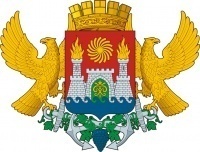 Провела учитель начальных классов Гадимова П.Н. 2019 г. Тема: Все арифметические действия в пределах 10.Цель: закрепить прямой и обратный счет в пределах 10;           умение оречелять примеры;           тренировать в умении решать задачи в пределах 10;           умение работать в паре;           повторить количественный и порядковый счет;           привитие любви и интереса к предмету.Формирование УУД:познавательные - ориентироваться в системе своих знаний, умение извлекать информацию из схем, иллюстраций.регулятивные - работать по алгоритму, оценивать свою деятельность на уроке.коммуникативные  - умение работать в паре, умение отвечать на вопросы учителя.личностные  - формирование положительных эмоций к учебе, социальная роль ученика.     Ход урока1. Орг. момент - Встаньте . - Поздоровайтесь.2. Фонетическая зарядкапа_па_пу  апа - папата_ту_то  ата - Татава_во_ву  аво - Вова 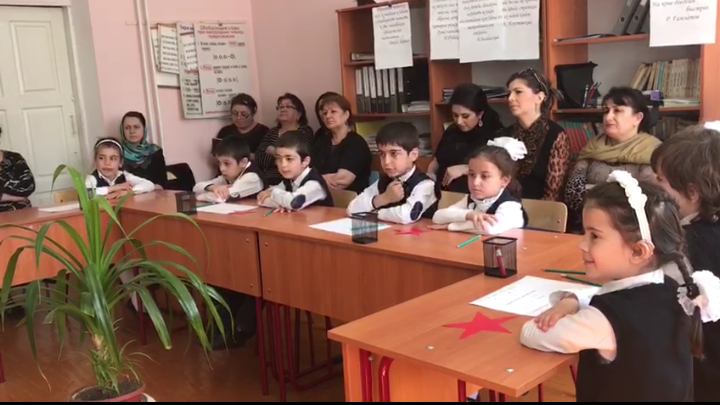 3. Речевая минутка- Какой сейчас урок?- Математика.- Кто сегодня дежурный? -Самира.4. Определение вида деятельности План урока   - Будем считать; - Будем работать парами; - Будем решать задачу; - Будем играть; - Будем отвечать на вопросы 5. Сообщение темы урокаТема: Все арифметические действия в пределах 10.Девиз: " Мы любим и знаем математику" (читают хором).1. Будем считать  - Считай до 10. - 1,2,3,4,5,6,7,8,9,10 - Считай  обратно.10,9,8,7,6,5,4,3,2,12. Будем решать примеры (устно)   Устный счет Сколько будет?6+3=                         9-1=5+5=                          4-2=
3. Будем работать парами- Самира, иди к доске, раздай карандаши, раздай бумагу.- Что ты сделала? - Я раздала карандаши и бумагу.Учащимся  дается по 3 задания (каждой паре), один учение работает у доски.1. Напиши  пропущенное число: (первая пара)           5             8         3   ...       ...    72. Сравни числа, поставь знак:                             <,>,=              5      7        9     6 3. Нарисуй круг1. Напиши  пропущенное число:(вторая пара)           6             4        3   ...         …  22. Сравни числа, поставь знак:            <,>,=  10      8        4     53. Нарисуй квадрат1. Напиши  пропущенное число: (третья пара)           3                  8    2        ...            …     42. Сравни числа, поставь знак:        <,>,=                 4      7        10     63. Нарисуй куб1. Напиши  пропущенное число:(ученик работает у доски)          10                    7        5      ...            …     22. Сравни числа, поставь знак:          <,>,=                 2      6        7     73. Нарисуй треугольник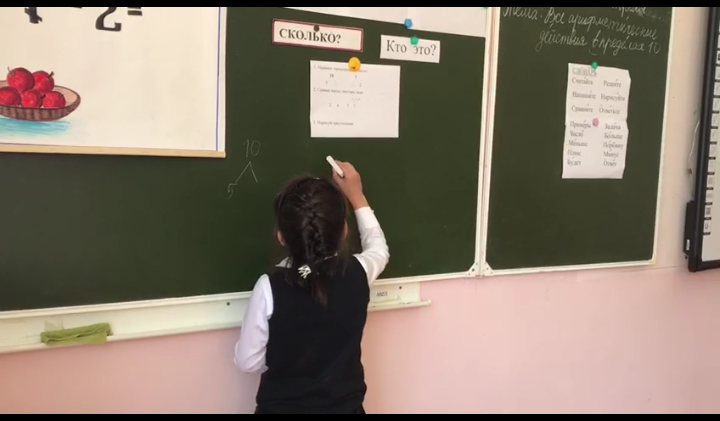  Учащимся показывают слайды с правильными ответами и  каждая пара проверяет свои задания.Каждая пара получает звезду за привальное выполнение работы.Также учащиеся оречевляют примеры. 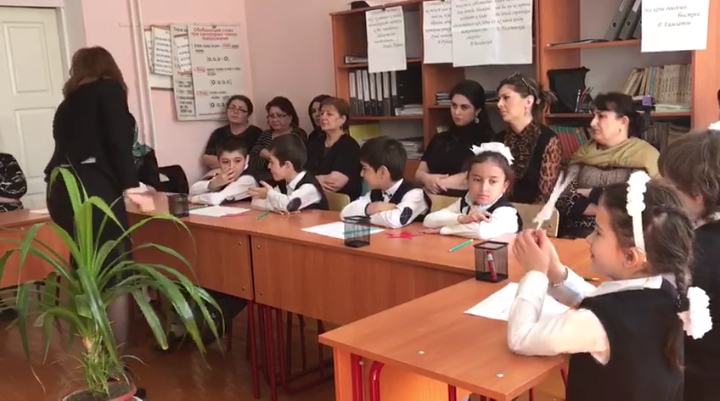 4. Физкультминутка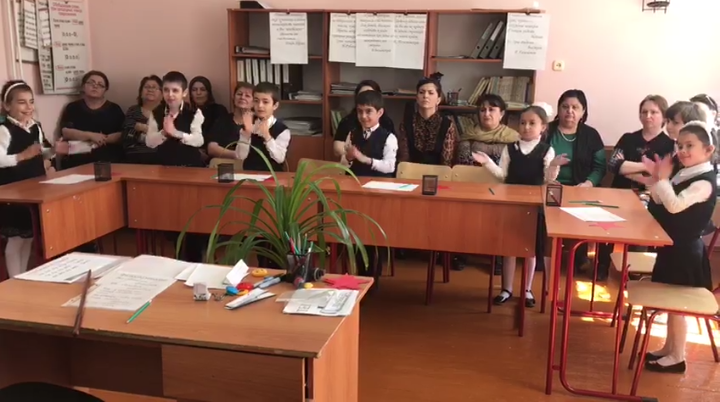 5. Будем решать задачу (по демонстрации). Учитель вместе с учащимися читают задачу.ЗадачаВ тарелке было 7 яблок.Саид взял 2 яблока. Сколько яблок осталось в тарелке?  - Саид, иди к доске, возьми 2 яблока. - Что ты сделал? - Я взял 2 яблока.  - Сколько яблок осталось в тарелке? - Решим в примераУченик пишет пример на доске7-2=5 яблок  (оречевляет пример)Ответ: 5 яблок осталось в тарелке . (читают все учащиеся хором).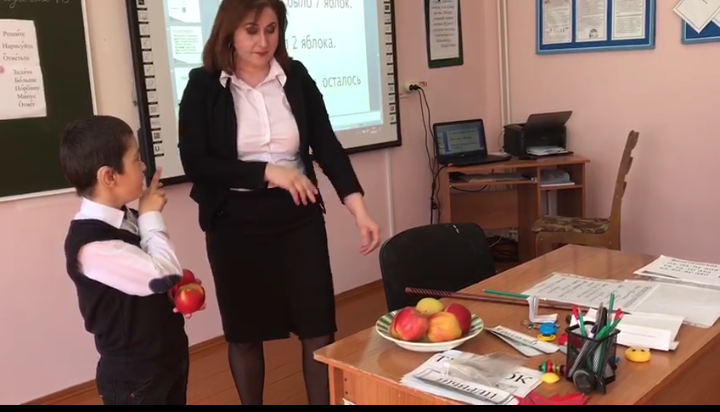 6. Будем играть Игра "Кто первый?"Учащиеся по 2 выходят к доске и решают примеры на сложение и вычитание в пределах 10. Остальные ученики наблюдают кто первый и правильно ли решили ребята. 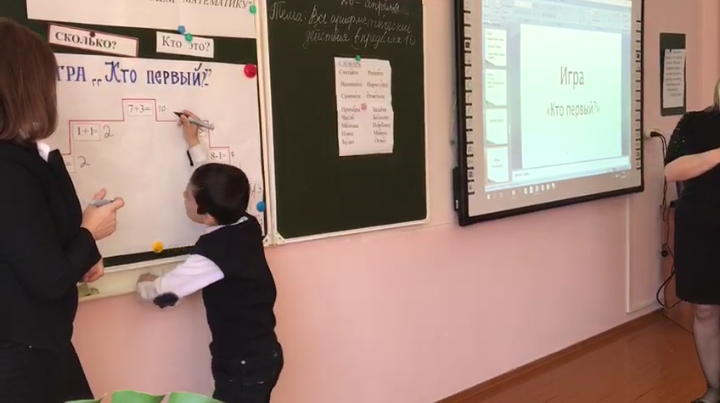 7. Будем отвечать на вопросы (по сказке "Теремок")На доске висит картинка "Теремок".- Что это?- Это теремок.- Давайте вспомним , какие звери жили в теремке?- Мышка, заяц, лиса, лягушка, волк, медведь.Учитель развешивает на доску картинку с изображением каждого зверя.- Сколько зверей жили в теремке? - Посчитаем.- 6 (шесть). - Давайте поиграем!  - Кто хочет быть мышкой? - Камила (надеваю маску мышки) - Кто хочет быть лягушкой? - Самира (надеваю маску лягушки) - Кто хочет быть зайцем?  - Саид (надеваю маску зайца)Кто хочет быть лисой ? - Галимат (надеваю маску лисы)- Кто хочет быть волком? -Магомед( надеваю маску волка)- Кто хочет быть медведем? - Магомед (надеваю маску медведя).- А теперь посмотрите на доску, кто заходит первый (второй, третий, четвертый, пятый, шестой) в теремок?Учащиеся по слайдам отвечают на вопросы.Затем выходят по порядку к доске:Мышка, лягушка, заяц, лиса, волк, медведь. 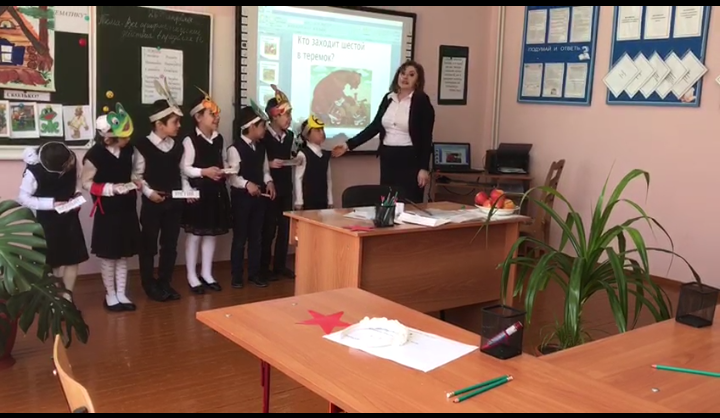 8. Итог урока  - Что мы делали на уроке? - Мы считали, решали примеры и задачу, играли, отвечали                                                                                                     на вопросы. 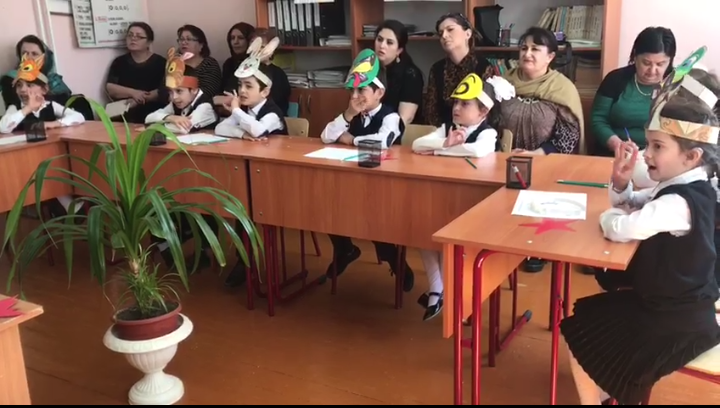  - Молодцы!                   АДМИНИСТРАЦИЯ ГОРОДСКОГО ОКРУГА С ВНУТРИГОРОДСКИМ ДЕЛЕНИЕМ                                                                            «ГОРОД МАХАЧКАЛА» Муниципальное бюджетное общеобразовательное учреждение «Специальная (коррекционная) общеобразовательная школа-интернат I вида».Конспект открытого урока по математикена тему:«Все арифметические действия в пределах 10»